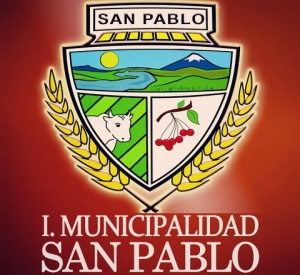 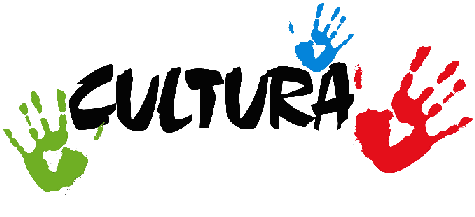 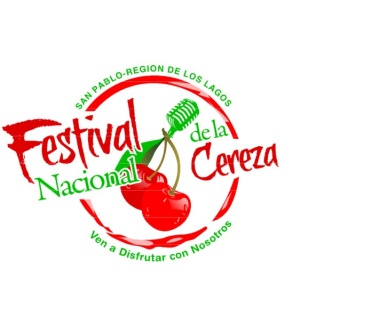          FICHA DE INSCRIPCION XXIII VERSION DEL FESTIVAL DE LA CEREZA SAN PABLO 2022       NOMBRE COMPLETO:_______________________________________________________CEDULA DE IDENTIDAD:__________________________________________FECHA DE NACIMIENTO:______________________________EDAD:____________DOMICILIO:_________________________________________________CIUDAD:______________________FONO:______________________E-MAIL:_______________________________________________________________TITULO DEL TEMA:________________________________________________TONALIDAD:_______________ADJUNTAR PISTA EN FORMATO MP3                                                                                                NOMBRE Y FIMA DEL PARTICIPANTE